Serial No	   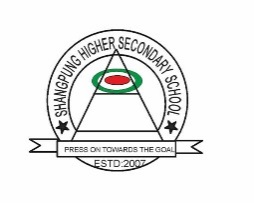 SHANGPUNG HIGHER SECONDARY SCHOOL                                     Nongrim, Shangpung, West Jaintia Hills District  -793150APPLICATION FORMHIGHER SECONDARY SECTION(ARTS)ToThe PrincipalShangpung Higher Secondary School,Nongrim, Shangpung - 793150Madam,I herewith apply for admission as a student of Class XI (Arts) in your school.I undertake to obey the School Rules and perform my duties as a student if admitted.Date ………………………...	Yours faithfully_	_................................................1.    Name of the applicant………………………………………………………………………2.   Date of Birth………………………………………………………………………………...3.   Religion…………………………………………… ……………………………………….4.   Community…………………………ST/SC/OBC/General/Others………………………...5.    Father’s Name ……….……………………………………………………………………..Occupation …………………………………Ph No………………………………………..6.    Mother’s Name ………………………………………………………. …………………...Occupation...……………………………….Ph No………………………………………...7.    Present Address…………………………………………………………………………….…………………………………………………….Contact No……………………………8.    Permanent Address ………………………………………………………………………...……………………………………………………..Contact No…………………………...9.    School last attended ………………………………………………………………………..10.  Last Examination Passed…………………………………………………………………...11.  Name of the Board…………………………………Roll No…………….Year…………...Division…………………………………………….Percentage…………………………...Subjects proposed to be taken………………………………………………………………………………………………………………………………………………………………Participation in sports and other co-curricular activities…………………………………..._	NB:	a) Omission or incorrect information given on this form will result in the admission being cancelled.Fees once paid are not refundable.Submission of forms will be from the 27th July 2020 during Office hours, i.e. 10:00 A.M. to   	2:00 P.M. Xerox copies of the following should be produced at the time of Admission to the school.S.S.L.C. / I.C.S.E./C.B.S.E – Admit CardS.S.L.C. / I.C.S.E. / C.B.S.E – Mark Sheet For Office Use Only:Received on…………………    Signature……………………………   Remarks………………………………************************************************************************************